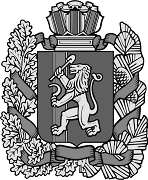 РОССИЙСКАЯ  ФЕДЕРАЦИЯИВАНОВСКИЙ СЕЛЬСКИЙ СОВЕТ ДЕПУТАТОВИРБЕЙСКОГО РАЙОНА  КРАСНОЯРСКОГО КРАЯ                                                               РЕШЕНИЕ     08.02.2019 г                                      с.Ивановка                                      № 2-р       О внесении изменений  и  дополнений в решение Ивановского сельского СоветаДепутатов № 22-р от 26.12.2018 г. «О сельском бюджете на 2019 год и плановый период 2020-2021 годов»     Рассмотрев ходатайство администрации сельсовета о необходимости внесения изменений и дополнений  Ивановский Совет Депутатов решил:Внести изменение в решение № 22-р от 26.12.2018 г. «О сельском бюджете на 2019 год и плановый период 2020-2021 годов» и читать его в следующей редакции:внести изменение в приложение 2Глава Ивановского сельсовета                                                                              Т.А. Улюкова № строки Код ведомства                    КБКНаименование показателя18102 02 29999 10 7412 150Субсидии бюджетам муниципальных образований на обеспечение первичных мер пожарной безопасности в рамках подпрограммы «Предупреждение, спасение, помощь населению края в чрезвычайных ситуациях» государственной программы Красноярского края «Защита от чрезвычайных ситуаций природного и техногенного характера и обеспечение безопасности населения.28102 02 29999 10 7508 150Субсидии бюджетам муниципальных образований на содержание автомобильных дорог общего пользования местного значения за счет средств краевого фонда Красноярского края в рамках подпрограммы «Дороги Красноярья» государственной программы Красноярского края «Развитие транспортной системы»38102 02 29999 10 1021 150Субсидии бюджетам муниципальных образований на частичное финансирование (возмещение) расходов на региональные выплаты и выплаты обеспечивающие уровень заработной платы работников бюджетной сферы не ниже размера минимальной оплаты труда.